NAME: OGUNDIPE TOLUWALASE CHERISHMATRIC NO.: 16/MHS01/168COURSE: ELECTRON MICROSCOPIC TECHNIQUE AND ULTRASTRUCTURE. COURSE CODE: ANA 402QUESTION: WRITE AN ESSAY ON THE HISTORY OF MICROSCOPYDIFFERENTIATE BETWEEN THE LIGHT MICROSCOPE AND EKECTRON MICROSCOPEDIFEERENTIATE BETWEEN THE SEM AND TEMLECTURER:	DR. OGEDENGBE OLUWATOSIN OLALEKAN1MICROSCOPYMicroscope is an instrument for viewing objects that are too small to be seen by the naked or unaided eye.History of MicroscopyThe history of microscopy starts from 710BC, the years and what was invented are stated below;710 BC – Nimrud lens: The Nimrud lens a piece of rock crystal  may have been used as a magnifying glass or as a burning-glass to start fires by concentrating sunlight. It is later unearthed by Austen Henry Layard at the Assyrian palace of Nimrud in modern-day Iraq.1000 AD – Reading stoneThe first vision aid, called a reading stone, is invented. It is a glass sphere placed on top of text, which it magnifies to aid readability.1021 AD – Book of OpticsMuslim scholar Ibn al-Haytham writes his Book of Optics. It eventually transforms how light and vision are understood.1284 – First eye glassesSalvino D’Armate is credited with inventing the first wearable eye glasses.1590 – Early microscopeZacharias Janssen and his son Hans place multiple lenses in a tube. They observe that viewed objects in front of the tube appear greatly enlarged. This is a forerunner of the compound microscope and the telescope.1609 – Compound microscopeGalileo Galilei develops a compound microscope with a convex and a concave lens.1625 – First use of term ‘microscope’Giovanni Faber coins the name ‘microscope’ for Galileo Galilei’s compound microscope.1665 – First use of term ‘cells’English physicist Robert Hooke publishes Micrographia, in which he coins the term ‘cells’ when describing tissue. The book includes drawings of hairs on a nettle and the honeycomb structure of cork. He uses a simple, single-lens microscope illuminated by a candle.1676 – Living cells first seenAntonie van Leeuwenhoek builds a simple microscope with one lens to examine blood, yeast and insects. He is the first to describe cells and bacteria. He invents new methods for making lenses that allow for magnifications of up to 270 times.1830 – Spherical aberration solvedJoseph Jackson Lister reduces spherical aberration (which produces imperfect images) by using several weak lenses together at certain distances to give good magnification without blurring the image.1874 – Abbe equationErnst Abbe writes a mathematical formula that correlates resolving power to the wavelength of light. Abbe’s formula makes it possible to calculate the theoretical maximum resolution of a microscope.1931 – Transmission electron microscopeErnst Ruska and Max Knoll design and build the first transmission electron microscope (TEM), based on an idea of Leo Szilard. The electron microscope depends on electrons, not light, to view an object. Modern TEMs can visualise objects as small as the diameter of an atom.1932 – Phase contrast microscopeFrits Zernike develops phase contrast illumination, which allows the imaging of transparent samples. By using interference rather than absorption of light, transparent samples, such as cells, can be imaged without having to use staining techniques.1942 – Scanning electron microscopeErnst Ruska builds the first scanning electron microscope (SEM), which transmits a beam of electrons across the surface of a specimen.1962 – Green fluorescent protein (GFP) discoveredOsamu Shimomura, Frank Johnson and Yo Saiga discover green fluorescent protein (GFP) in the jellyfishAequorea victoria. GFP fluoresces bright green when exposed to blue light.1972 – First CAT scannerGodfrey Hounsfield and Allan Cormack develop the computerised axial tomography (CAT) scanner. With the help of a computer, the device combines many X-ray images to generate cross-sectional views as well as three-dimensional images of internal organs and structures.1973 – Electron backscatter patterns observedJohn Venables and CJ Harland observe electron backscatter patterns (EBSP) in the scanning electron microscope. EBSP provide quantitative microstructural information about the crystallographic nature of metals, minerals, semiconductors and ceramics.1978 – Confocal laser scanning microscopeThomas and Christoph Cremer develop the first practical confocal laser scanning microscope, which scans an object using a focused laser beam.1981 - Scanning tunnelling microscopeGerd Binnig and Heinrich Rohrer invent the scanning tunnelling microscope (STM). The STM ‘sees’ by measuring interactions between atoms, rather than by using light or electrons. It can visualise individual atoms within materials.Gerd Binnig and Heinrich Rohrer invent the scanning tunnelling microscope (STM). The STM ‘sees’ by measuring interactions between atoms, rather than by using light or electrons. It can visualise individual atoms within materials.1986 – Nobel Prize for microscopyThe Nobel Prize in Physics is awarded jointly to Ernst Ruska (for his work on the electron microscope) and to Gerd Binnig and Heinrich Rohrer (for the scanning tunnelling microscope).1992 – Green fluorescent protein (GFP) clonedDouglas Prasher reports the cloning of GFP. This opens the way to widespread use of GFP and its derivatives as labels for fluorescence microscopy (particularly confocal laser scanning fluorescence microscopy).1993–1996 – Super-resolution microscopyStefan Hell pioneers a new optical microscope technology that allows the capture of images with a higher resolution than was previously thought possible. This results in a wide array of high-resolution optical methodologies, collectively termed super-resolution microscopy.2010 – Atoms of a virus seenResearchers at UCLA use a cryoelectron microscope to see the atoms of a virus.2014 – Chemistry Nobel prize for super microscopesNobel Prize in Chemistry awarded to Eric Betzig, Stefan Hell and William Moerner for the development of super-resolved fluorescence microscopy which allows microscopes to now ‘see’ matter smaller than 0.2 micrometres.2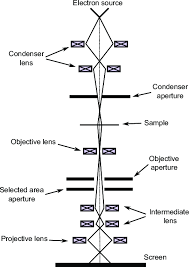 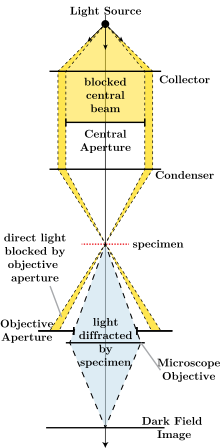 3.Differences between SEM and TEM are as follows:	Difference Between Electron Microscope And Light Microscope		Difference Between Electron Microscope And Light Microscope	Light MicroscopeElectron MicroscopeUses light ( approx 400-700 nm) as an illuminating sourceUses electron beams (approx 1 nm) as an illuminating source.Lower magnification than an electron microscopeHigher magnificationNo risk of radiation leakageRadiation source: Tungsten or quartz halogen lampRisk of radiation leakage Radiation source: high voltage tungsten voltageSpecimen preparation takes about a few minutes or an hourSpecimen preparation takes several daysBoth live and dead specimen can be seenOnly dead and the dried specimen can be seenThe image formation depends upon the light absorption from the different zones of the specimenThe image formation depends upon the electron scatteringThe image is seen through the ocular lens. No screen neededThe image is received on a zinc sulphate fluorescent screenUseful magnification of 500x to 1500xDirect magnification as high as 16000x and photographic magnification as high as 1000000 xLow resolutionHigh resolutionInexpensive and requires low maintenance costExpensive and high maintenance Properties Scanning Electron Microscopy  (SEM)Transmission Electron Microscopy (TEM)Light SourceSEM is based on scattered electrons, i.e. electrons emitted from the surface of a specimen. It is the EM analog of a stereo light microscope.Electrons are used as “light source”. TEM is based on transmitted electrons and operates on the same basic principles as the light microscope.PurposeSEM provides detailed images of the surfaces of cells.  SEM focuses on the sample’s surface and its composition, so SEM shows only the morphology of samples.Transmission electron microscope is used to view thin specimens (tissue sections, molecules, etc). TEM can show many characteristics of the sample, such as internal composition, morphology, crystallization, etc.Sample PreparationSample is coated with a thin layer of heavy metal such as gold or palladium.The sample in TEM has to be cut thinner (70-90 nm) because electrons cannot penetrate very far into materials.ResolutionSEM can resolve objects as close as 20 nm.TEM has a much higher resolution than SEM. It can resolve objects as close as 1 nm i.e. down to near-atomic levels.MagnificationThe magnifying power of SEM is up to 50,000X.The magnifying power of TEM is up to 2 million times.Processing of sample (s)SEM allows for a large amount of sample to be analyzed at a timeWith TEM only a small amount of samples can be analyzed at a time.Image formationSecondary or backscattered electrons arising from the interaction of electron beam and metal-coated specimen are collected and the resulting image is displayed on a computer screen.Transmitted electrons hit a fluorescent screen giving rise to a “shadow image” of the specimen with its different parts displayed in varied darkness according to their density. The image can be studied directly by the operator or photographed with a camera.3D pictureSEM  provides a 3-dimensional imageTEM provides a 2-dimensional picture.Current ApplicationsTo study topography and atomic composition of specimens, process control and also, for example, the surface distribution of immuno-labelsTo image the interior of cells (in thin sections), the structure of protein molecules (contrasted by metal shadowing), the organization of molecules in viruses and cytoskeletal filaments (prepared by the negative staining technique), and the arrangement of protein molecules in cell membranes (by freeze-fracture).